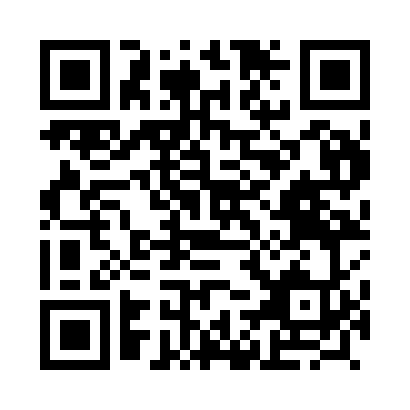 Prayer times for Ayacucho, PeruWed 1 May 2024 - Fri 31 May 2024High Latitude Method: NonePrayer Calculation Method: Muslim World LeagueAsar Calculation Method: ShafiPrayer times provided by https://www.salahtimes.comDateDayFajrSunriseDhuhrAsrMaghribIsha1Wed4:526:0511:543:145:436:512Thu4:536:0511:543:145:426:513Fri4:536:0511:543:135:426:504Sat4:536:0611:543:135:416:505Sun4:536:0611:543:135:416:506Mon4:536:0611:533:135:416:507Tue4:536:0611:533:135:406:498Wed4:536:0611:533:125:406:499Thu4:536:0711:533:125:406:4910Fri4:536:0711:533:125:406:4911Sat4:546:0711:533:125:396:4912Sun4:546:0711:533:125:396:4813Mon4:546:0811:533:125:396:4814Tue4:546:0811:533:125:386:4815Wed4:546:0811:533:115:386:4816Thu4:546:0811:533:115:386:4817Fri4:546:0911:533:115:386:4818Sat4:556:0911:533:115:386:4819Sun4:556:0911:533:115:386:4820Mon4:556:0911:533:115:376:4821Tue4:556:1011:543:115:376:4822Wed4:556:1011:543:115:376:4723Thu4:566:1011:543:115:376:4724Fri4:566:1111:543:115:376:4725Sat4:566:1111:543:115:376:4726Sun4:566:1111:543:115:376:4727Mon4:566:1111:543:115:376:4828Tue4:576:1211:543:115:376:4829Wed4:576:1211:543:115:376:4830Thu4:576:1211:553:115:376:4831Fri4:576:1311:553:115:376:48